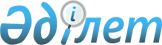 Бұқар жырау аудандық мәслихатының 10 сессиясының 2016 жылғы 23 желтоқсандағы № 7 "2017-2019 жылдарға арналған аудандық бюджет туралы" шешіміне өзгерістер енгізу туралы
					
			Мерзімі біткен
			
			
		
					Қарағанды облысы Бұқар жырау аудандық мәслихатының 2017 жылғы 10 қазандағы 18 сессиясының № 4 шешімі. Қарағанды облысының Әділет департаментінде 2017 жылғы 13 қазанда № 4376 болып тіркелді. 2018 жылдың 1 қаңтарына дейін қолданыста болды
      Қазақстан Республикасының 2008 жылғы 4 желтоқсандағы "Қазақстан Республикасының Бюджет кодексі" Кодексіне, Қазақстан Республикасының 2001 жылғы 23 қаңтардағы "Қазақстан Республикасындағы жергілікті мемлекеттік басқару және өзін-өзі басқару туралы" Заңына сәйкес аудандық мәслихат ШЕШІМ ЕТТІ:
      1. Бұқар жырау аудандық мәслихатының 10 сессиясының 2016 жылғы 23 желтоқсандағы № 7 "2017-2019 жылдарға арналған аудандық бюджет туралы" шешіміне  (нормативтік құқықтық актілерді мемлекеттік тіркеу Тізілімінде № 4091 болып тіркелген, 2017 жылғы 21 қаңтардағы "Бұқар жырау жаршысы" № 3 аудандық газетінде, Қазақстан Республикасы нормативтік құқықтық актілерінің эталондық бақылау банкінде электрондық түрде 2017 жылы 26 қаңтарда жарияланған) келесі өзгерістер енгізілсін:
      1) 1-тармақ келесі редакцияда мазмұндалсын: 
      "1. 2017-2019 жылдарға арналған аудандық бюджет 1, 2 және 3 қосымшаларға сәйкес, оның ішінде 2017 жылға келесі көлемдерде бекітілсін:
      1) кірістер – 7 517 020 мың теңге, оның ішінде:
      салықтық түсімдер бойынша – 1 714 579 мың теңге;
      салықтық емес түсімдер бойынша – 14 778 мың теңге; 
      негізгі капиталды сатудан түсетін түсімдер бойынша – 24 211 мың теңге;
      трансферттер түсімі бойынша – 5 763 452 мың теңге; 
      2) шығындар – 7 668 100 мың теңге; 
      3) таза бюджеттік кредиттеу – 50 870 мың теңге, оның ішінде:
      бюджеттік кредиттер – 85 088 мың теңге;
      бюджеттік кредиттерді өтеу – 34 218 мың теңге;
      4) қаржы активтерімен операциялар бойынша сальдо – 0 мың теңге:
      қаржы активтерін сатып алу – 0 мың теңге;
      мемлекеттің қаржы активтерін сатудан түсетін түсімдер – 0 мың теңге;
      5) бюджет тапшылығы (профициті) – алу 201 950 мың теңге;
      6) бюджет тапшылығын қаржыландыру (профицитін пайдалану) – 201 950 мың теңге, оның ішінде: 
      қарыздар түсімі – 85 088 мың теңге;
      қарыздарды өтеу – 34 219 мың теңге;
      бюджет қаражатының пайдаланылатын қалдықтары – 151 081 мың теңге.";
      2) көрсетілген шешімге 1, 4, 6, 7 қосымшалары осы шешімге 1, 2, 3, 4 қосымшаларына сәйкес жаңа редакцияда мазмұндалсын.
      2. Осы шешім 2017 жылдың 1 қаңтарынан бастап қолданысқа енгізіледі.  2017 жылға арналған аудандық бюджет
      Бұқар жырау
аудандық мәслихатының
18 сессиясының 2017 жылғы
10 қазандағы № 4 шешіміне
2 қосымша
      Бұқар жырау
аудандық мәслихатының
10 сессиясының 2016 жылғы
23 желтоқсандағы № 7 шешіміне
4 қосымша 2017 жылға арналған республикалық және облыстық бюджеттен нысаналы трансферттер мен бюджеттік кредиттер 2017 жылға арналған аудандық бюджеттің ауылдар, кенттер, ауылдық округтер бойынша шығындары
      кестенің жалғасы
      кестенің жалғасы
      кестенің жалғасы
      кестенің жалғасы
      кестенің жалғасы
      кестенің жалғасы
      кестенің жалғасы
      кестенің жалғасы
      кестенің жалғасы
      кестенің жалғасы 2017 жылға арналған жергілікті өзін-өзі басқару органдарына берілетін трансферттердің ауылдар, кенттер, ауылдық округтер бойынша бөлудің көлемдері
					© 2012. Қазақстан Республикасы Әділет министрлігінің «Қазақстан Республикасының Заңнама және құқықтық ақпарат институты» ШЖҚ РМК
				
      Сессия төрағасы

Ж. Сериков

      Мәслихат хатшысы 

А. Әли
Бұқар жырау
аудандық мәслихатының
18 сессиясының 2017 жылғы
10 қазандағы № 4 шешіміне
1 қосымшаБұқар жырау
аудандық мәслихатының
10 сессиясының 2016 жылғы
23 желтоқсандағы №7 шешіміне
1 қосымша
Санаты
Санаты
Санаты
Санаты
Сомасы 
(мың теңге)
Сыныбы 
Сыныбы 
Сыныбы 
Сомасы 
(мың теңге)
Iшкi сыныбы
Iшкi сыныбы
Сомасы 
(мың теңге)
Атауы
Сомасы 
(мың теңге)
1
2
3
4
5
I. Кірістер
7 517 020
1
Салықтық түсімдер
1 714 579
01
Табыс салығы
464 818
2
Жеке табыс салығы
464 818
03
Әлеуметтiк салық
434 503
1
Әлеуметтік салық
434 503
04
Меншiкке салынатын салықтар
673 622
1
Мүлiкке салынатын салықтар
563 375
3
Жер салығы
15 065
4
Көлiк құралдарына салынатын салық
89 182
5
Бірыңғай жер салығы
6 000
05
Тауарларға, жұмыстарға және қызметтерге салынатын iшкi салықтар
133 132
2
Акциздер
5 534
3
Табиғи және басқа да ресурстарды пайдаланғаны үшiн түсетiн түсiмдер
90 956
4
Кәсiпкерлiк және кәсiби қызметтi жүргiзгенi үшiн алынатын алымдар
36 642
08
Заңдық маңызы бар әрекеттерді жасағаны және (немесе) оған уәкілеттігі бар мемлекеттік органдар немесе лауазымды адамдар құжаттар бергені үшін алынатын міндетті төлемдер
8 504
1
Мемлекеттік баж
8 504
2
Салықтық емес түсiмдер
14 778
01
Мемлекеттік меншіктен түсетін кірістер
7 823
4
Мемлекет меншігінде тұрған, заңды тұлғалардағы қатысу үлесіне кірістер
23
5
Мемлекет меншігіндегі мүлікті жалға беруден түсетін кірістер
7 800
06
Басқа да салықтық емес түсiмдер
6 955
1
Басқа да салықтық емес түсiмдер
6 955
3
Негізгі капиталды сатудан түсетін түсімдер
24 211
01
Мемлекеттік мекемелерге бекітілген мемлекеттік мүлікті сату
4 500
1
Мемлекеттік мекемелерге бекітілген мемлекеттік мүлікті сату
4 500
03
Жердi және материалдық емес активтердi сату
19 711
1
Жерді сату
19 711
4
Трансферттердің түсімдері
5 763 452
02
Мемлекеттiк басқарудың жоғары тұрған органдарынан түсетiн трансферттер
5 763 452
2
Облыстық бюджеттен түсетiн трансферттер
5 763 452
Функционалдық топ
Функционалдық топ
Функционалдық топ
Функционалдық топ
Функционалдық топ
Сомасы 
(мың теңге)
Кіші функция 
Кіші функция 
Кіші функция 
Кіші функция 
Сомасы 
(мың теңге)
Бюджеттік бағдарламалардың әкiмшiсi
Бюджеттік бағдарламалардың әкiмшiсi
Бюджеттік бағдарламалардың әкiмшiсi
Сомасы 
(мың теңге)
Бағдарлама
Бағдарлама
Сомасы 
(мың теңге)
Атауы
Сомасы 
(мың теңге)
1
2
3
4
5
II. Шығындар
7 668 100
01
Жалпы сипаттағы мемлекеттiк қызметтер
801 206
1
Мемлекеттiк басқарудың жалпы функцияларын орындайтын өкiлдi, атқарушы және басқа органдар
700 315
112
Аудан (облыстық маңызы бар қала) мәслихатының аппараты
25 380
001
Аудан (облыстық маңызы бар қала) мәслихатының қызметін қамтамасыз ету жөніндегі қызметтер
17 443
003
Мемлекеттік органның күрделі шығыстары
7 937
122
Аудан (облыстық маңызы бар қала) әкімінің аппараты
106 445
001
Аудан (облыстық маңызы бар қала) әкімінің қызметін қамтамасыз ету жөніндегі қызметтер
90 239
003
Мемлекеттік органның күрделі шығыстары
16 206
123
Қаладағы аудан, аудандық маңызы бар қала, кент, ауыл, ауылдық округ әкімінің аппараты
568 490
001
Қаладағы аудан, аудандық маңызы бар қаланың, кент, ауыл, ауылдық округ әкімінің қызметін қамтамасыз ету жөніндегі қызметтер
424 907
022
Мемлекеттік органның күрделі шығыстары
143 583
2
Қаржылық қызмет
17 233
459
Ауданның (облыстық маңызы бар қаланың) экономика және қаржы бөлімі
17 233
010
Жекешелендіру, коммуналдық меншікті басқару, жекешелендіруден кейінгі қызмет және осыған байланысты дауларды реттеу 
15 000
028
Коммуналдық меншікке мүлікті сатып алу
2 233
9
Жалпы сипаттағы өзге де мемлекеттiк қызметтер
83 658
459
Ауданның (облыстық маңызы бар қаланың) экономика және қаржы бөлімі
33 291
001
Ауданның (облыстық маңызы бар қаланың) экономикалық саясаттын қалыптастыру мен дамыту, мемлекеттік жоспарлау, бюджеттік атқару және коммуналдық меншігін басқару саласындағы мемлекеттік саясатты іске асыру жөніндегі қызметтер
33 291
492
Ауданның (облыстық маңызы бар қаланың) тұрғын үй-коммуналдық шаруашылығы, жолаушылар көлігі, автомобиль жолдары және тұрғын үй инспекциясы бөлімі
38 471
001
Жергілікті деңгейде тұрғын үй-коммуналдық шаруашылық, жолаушылар көлігі, автомобиль жолдары және тұрғын үй инспекциясы саласындағы мемлекеттік саясатты іске асыру жөніндегі қызметтер
21 466
013
Мемлекеттік органның күрделі шығыстары
17 005
494
Ауданның (облыстық маңызы бар қаланың) кәсіпкерлік және өнеркәсіп бөлімі
11 896
001
Жергілікті деңгейде кәсіпкерлікті және өнеркәсіпті дамыту саласындағы мемлекеттік саясатты іске асыру жөніндегі қызметтер
11 499
003
Мемлекеттік органның күрделі шығыстары
397
02
Қорғаныс
61 716
1
Әскери мұқтаждар
19 870
122
Аудан (облыстық маңызы бар қала) әкімінің аппараты
19 870
005
Жалпыға бірдей әскери міндетті атқару шеңберіндегі іс-шаралар
19 870
2
Төтенше жағдайлар жөнiндегi жұмыстарды ұйымдастыру
41 846
122
Аудан (облыстық маңызы бар қала) әкімінің аппараты
41 846
006
Аудан (облыстық маңызы бар қала) ауқымындағы төтенше жағдайлардың алдын алу және оларды жою
38 757
007
Аудандық (қалалық) ауқымдағы дала өрттерінің, сондай-ақ мемлекеттік өртке қарсы қызмет органдары құрылмаған елдi мекендерде өрттердің алдын алу және оларды сөндіру жөніндегі іс-шаралар
3 089
03
Қоғамдық тәртіп, қауіпсіздік, құқықтық, сот, қылмыстық-атқару қызметі
851
9
Қоғамдық тәртіп және қауіпсіздік саласындағы басқа да қызметтер
851
492
Ауданның (облыстық маңызы бар қаланың) тұрғын үй-коммуналдық шаруашылығы, жолаушылар көлігі, автомобиль жолдары және тұрғын үй инспекциясы бөлімі
851
021
Елдi мекендерде жол қозғалысы қауiпсiздiгін қамтамасыз ету
851
04
Бiлiм беру
4 363 760
1
Мектепке дейiнгi тәрбие және оқыту
472 783
464
Ауданның (облыстық маңызы бар қаланың) білім бөлімі
470 783
009
Мектепке дейінгі тәрбие мен оқыту ұйымдарының қызметін қамтамасыз ету
183 311
040
Мектепке дейінгі білім беру ұйымдарында мемлекеттік білім беру тапсырысын іске асыруға
287 472
467
Ауданның (облыстық маңызы бар қаланың) құрылыс бөлімі
2 000
037
Мектепке дейiнгi тәрбие және оқыту объектілерін салу және реконструкциялау
2 000
2
Бастауыш, негізгі орта және жалпы орта білім беру
3 640 474
123
Қаладағы аудан, аудандық маңызы бар қала, кент, ауыл, ауылдық округ әкімінің аппараты
35 694
005
Ауылдық жерлерде балаларды мектепке дейін тегін алып баруды және кері алып келуді ұйымдастыру
35 694
464
Ауданның (облыстық маңызы бар қаланың) білім бөлімі
3 560 683
003
Жалпы білім беру
3 415 913
006
Балаларға қосымша білім беру 
144 770
465
Ауданның (облыстық маңызы бар қаланың) дене шынықтыру және спорт бөлімі
44 097
017
Балалар мен жасөспірімдерге спорт бойынша қосымша білім беру
44 097
9
Бiлiм беру саласындағы өзге де қызметтер
250 503
464
Ауданның (облыстық маңызы бар қаланың) білім бөлімі
250 503
001
Жергілікті деңгейде білім беру саласындағы мемлекеттік саясатты іске асыру жөніндегі қызметтер
24 064
005
Ауданның (областык маңызы бар қаланың) мемлекеттік білім беру мекемелер үшін оқулықтар мен оқу-әдiстемелiк кешендерді сатып алу және жеткізу
84 830
015
Жетім баланы (жетім балаларды) және ата-аналарының қамқорынсыз қалған баланы (балаларды) күтіп-ұстауға қамқоршыларға (қорғаншыларға) ай сайынға ақшалай қаражат төлемі
36 140
022
Жетім баланы (жетім балаларды) және ата-анасының қамқорлығынсыз қалған баланы (балаларды) асырап алғаны үшін Қазақстан азаматтарына біржолғы ақша қаражатын төлеуге арналған төлемдер
340
067
Ведомстволық бағыныстағы мемлекеттік мекемелерінің және ұйымдарының күрделі шығыстары
105 129
06
Әлеуметтiк көмек және әлеуметтiк қамсыздандыру
308 085
1
Әлеуметтiк қамсыздандыру
39 795
451
Ауданның (облыстық маңызы бар қаланың) жұмыспен қамту және әлеуметтік бағдарламалар бөлімі
35 065
005
Мемлекеттік атаулы әлеуметтік көмек 
3 432
016
18 жасқа дейінгі балаларға мемлекеттік жәрдемақылар
29 283
025
"Өрлеу" жобасы бойынша келісілген қаржылай көмекті енгізу
2 350
464
Ауданның (облыстық маңызы бар қаланың) білім бөлімі
4 730
030
Патронат тәрбиешілерге берілген баланы (балаларды) асырап бағу 
4 730
2
Әлеуметтiк көмек
229 618
451
Ауданның (облыстық маңызы бар қаланың) жұмыспен қамту және әлеуметтік бағдарламалар бөлімі
229 618
002
Жұмыспен қамту бағдарламасы
79 444
004
Ауылдық жерлерде тұратын денсаулық сақтау, білім беру, әлеуметтік қамтамасыз ету, мәдениет, спорт және ветеринар мамандарына отын сатып алуға Қазақстан Республикасының заңнамасына сәйкес әлеуметтік көмек көрсету
13 280
006
Тұрғын үйге көмек көрсету
2 748
007
Жергілікті өкілетті органдардың шешімі бойынша мұқтаж азаматтардың жекелеген топтарына әлеуметтік көмек
12 094
010
Үйден тәрбиеленіп оқытылатын мүгедек балаларды материалдық қамтамасыз ету
586
014
Мұқтаж азаматтарға үйде әлеуметтiк көмек көрсету
43 010
017
Мүгедектерді оңалту жеке бағдарламасына сәйкес, мұқтаж мүгедектерді міндетті гигиеналық құралдармен және ымдау тілі мамандарының қызмет көрсетуін, жеке көмекшілермен қамтамасыз ету 
57 148
023
Жұмыспен қамту орталықтарының қызметін қамтамасыз ету
21 308
9
Әлеуметтiк көмек және әлеуметтiк қамтамасыз ету салаларындағы өзге де қызметтер
38 672
451
Ауданның (облыстық маңызы бар қаланың) жұмыспен қамту және әлеуметтік бағдарламалар бөлімі
38 672
001
Жергілікті деңгейде халық үшін әлеуметтік бағдарламаларды жұмыспен қамтуды қамтамасыз етуді іске асыру саласындағы мемлекеттік саясатты іске асыру жөніндегі қызметтер 
26 257
011
Жәрдемақыларды және басқа да әлеуметтік төлемдерді есептеу, төлеу мен жеткізу бойынша қызметтерге ақы төлеу
1 348
021
Мемлекеттік органның күрделі шығыстары
700
050
Қазақстан Республикасында мүгедектердің құқықтарын қамтамасыз ету және өмір сүру сапасын жақсарту жөніндегі 2012 - 2018 жылдарға арналған іс-шаралар жоспарын іске асыру
10 367
07
Тұрғын үй-коммуналдық шаруашылық
691 702
1
Тұрғын үй шаруашылығы
135 765
123
Қаладағы аудан, аудандық маңызы бар қала, кент, ауыл, ауылдық округ әкімінің аппараты
35 872
027
Нәтижелі жұмыспен қамтуды және жаппай кәсіпкерлікті дамыту бағдарламасы шеңберінде қалалардың және ауылдық елді мекендердің объектілерін жөндеу және абаттандыру
35 872
464
Ауданның (облыстық маңызы бар қаланың) білім бөлімі
5 267
026
Нәтижелі жұмыспен қамтуды және жаппай кәсіпкерлікті дамыту бағдарламасы шеңберінде қалалардың және ауылдық елді мекендердің объектілерін жөндеу
5 267
467
Ауданның (облыстық маңызы бар қаланың) құрылыс бөлімі
83 954
003
Коммуналдық тұрғын үй қорының тұрғын үйін жобалау және (немесе) салу, реконструкциялау
54 571
004
Инженерлік-коммуникациялық инфрақұрылымды жобалау, дамыту және (немесе) жайластыру
29 383
492
Ауданның (облыстық маңызы бар қаланың) тұрғын үй-коммуналдық шаруашылығы, жолаушылар көлігі, автомобиль жолдары және тұрғын үй инспекциясы бөлімі
10 672
003
Мемлекеттік тұрғын үй қорын сақтауды үйымдастыру
672
004
Азаматтардың жекелген санаттарын тұрғын үймен қамтамасыз ету
10 000
2
Коммуналдық шаруашылық
474 691
123
Қаладағы аудан, аудандық маңызы бар қала, кент, ауыл, ауылдық округ әкімінің аппараты
38 104
014
Елді мекендерді сумен жабдықтауды ұйымдастыру
38 104
467
Ауданның (облыстық маңызы бар қаланың) құрылыс бөлімі
421 587
058
Елді мекендердегі сумен жабдықтау және су бұру жүйелерін дамыту
421 587
492
Ауданның (облыстық маңызы бар қаланың) тұрғын үй-коммуналдық шаруашылығы, жолаушылар көлігі, автомобиль жолдары және тұрғын үй инспекциясы бөлімі
15 000
012
Сумен жабдықтау және су бұру жүйесінің жұмыс істеуі
15 000
3
Елді-мекендерді көркейту
81 246
123
Қаладағы аудан, аудандық маңызы бар қала, кент, ауыл, ауылдық округ әкімінің аппараты
80 091
008
Елді мекендердегі көшелерді жарықтандыру
67 579
009
Елді мекендердің санитариясын қамтамасыз ету
500
011
Елді мекендерді абаттандыру мен көгалдандыру
12 012
492
Ауданның (облыстық маңызы бар қаланың) тұрғын үй-коммуналдық шаруашылығы, жолаушылар көлігі, автомобиль жолдары және тұрғын үй инспекциясы бөлімі
1 155
016
Елдi мекендердiң санитариясын қамтамасыз ету
1 155
08
Мәдениет, спорт, туризм және ақпараттық кеңістiк
612 618
1
Мәдениет саласындағы қызмет
333 704
455
Ауданның (облыстық маңызы бар қаланың) мәдениет және тілдерді дамыту бөлімі
333 704
003
Мәдени-демалыс жұмысын қолдау
333 704
2
Спорт
20 799
465
Ауданның (облыстық маңызы бар қаланың) дене шынықтыру және спорт бөлімі 
20 799
001
Жергілікті деңгейде дене шынықтыру және спорт саласындағы мемлекеттік саясатты іске асыру жөніндегі қызметтер
7 362
004
Мемлекеттік органның күрделі шығыстары
259
006
Аудандық (облыстық маңызы бар қалалық) деңгейде спорттық жарыстар өткiзу
8 430
007
Әртүрлi спорт түрлерi бойынша аудан (облыстық маңызы бар қала) құрама командаларының мүшелерiн дайындау және олардың облыстық спорт жарыстарына қатысуы
4 748
3
Ақпараттық кеңiстiк
154 197
455
Ауданның (облыстық маңызы бар қаланың) мәдениет және тілдерді дамыту бөлімі
130 158
006
Аудандық (қалалық) кiтапханалардың жұмыс iстеуi
127 458
007
Мемлекеттiк тiлдi және Қазақстан халқының басқа да тiлдерін дамыту
2 700
456
Ауданның (облыстық маңызы бар қаланың) ішкі саясат бөлімі
24 039
002
Мемлекеттік ақпараттық саясат жүргізу жөніндегі қызметтер
24 039
9
Мәдениет, спорт, туризм және ақпараттық кеңiстiктi ұйымдастыру жөнiндегi өзге де қызметтер
103 918
455
Ауданның (облыстық маңызы бар қаланың) мәдениет және тілдерді дамыту бөлімі
80 863
001
Жергілікті деңгейде тілдерді және мәдениетті дамыту саласындағы мемлекеттік саясатты іске асыру жөніндегі қызметтер
9 695
010
Мемлекеттік органның күрделі шығыстары
326
032
Ведомстволық бағыныстағы мемлекеттік мекемелерінің және ұйымдарының күрделі шығыстары
70 842
456
Ауданның (облыстық маңызы бар қаланың) ішкі саясат бөлімі
23 055
001
Жергілікті деңгейде ақпарат, мемлекеттілікті нығайту және азаматтардың әлеуметтік сенімділігін қалыптастыру саласында мемлекеттік саясатты іске асыру жөніндегі қызметтер
9 578
003
Жастар саясаты саласында іс-шараларды іске асыру
13 477
09
Отын-энергетика кешенi және жер қойнауын пайдалану
44 794
1
Отын және энергетика
44 794
467
Ауданның (облыстық маңызы бар қаланың) құрылыс бөлімі
44 794
009
Жылу-энергетикалық жүйені дамыту
44 794
10
Ауыл, су, орман, балық шаруашылығы, ерекше қорғалатын табиғи аумақтар, қоршаған ортаны және жануарлар дүниесін қорғау, жер қатынастары
266 541
1
Ауыл шаруашылығы
200 518
462
Ауданның (облыстық маңызы бар қаланың) ауыл шаруашылығы бөлімі
32 631
001
Жергілікті деңгейде ауыл шаруашылығы саласындағы мемлекеттік саясатты іске асыру жөніндегі қызметтер
27 009
006
Мемлекеттік органның күрделі шығыстары
5 622
473
Ауданның (облыстық маңызы бар қаланың) ветеринария бөлімі
167 887
001
Жергілікті деңгейде ветеринария саласындағы мемлекеттік саясатты іске асыру жөніндегі қызметтер
15 891
003
Мемлекеттік органның күрделі шығыстары
700
005
Мал көмінділерінің (биотермиялық шұңқырлардың) жұмыс істеуін қамтамасыз ету
1 483
007
Қаңғыбас иттер мен мысықтарды аулауды және жоюды ұйымдастыру
2 500
009
Жануарлардың энзоотиялық аурулары бойынша ветеринариялық іс-шараларды жүргізу
3 179
010
Ауыл шаруашылығы жануарларын сәйкестендіру жөніндегі іс-шараларды өткізу
6 946
011
Эпизоотияға қарсы іс-шаралар жүргізу
127 188
047
Жануарлардың саулығы мен адамның денсаулығына қауіп төндіретін, алып қоймай залалсыздандырылған (зарарсыздандырылған) және қайта өңделген жануарлардың, жануарлардан алынатын өнімдер мен шикізаттың құнын иелеріне өтеу
10 000
6
Жер қатынастары
50 288
463
Ауданның (облыстық маңызы бар қаланың) жер қатынастары бөлімі
50 288
001
Аудан (облыстық маңызы бар қала) аумағында жер қатынастарын реттеу саласындағы мемлекеттік саясатты іске асыру жөніндегі қызметтер
29 691
006
Аудандардың, облыстық маңызы бар, аудандық маңызы бар қалалардың, кенттердiң, ауылдардың, ауылдық округтердiң шекарасын белгiлеу кезiнде жүргiзiлетiн жерге орналастыру
20 427
007
Мемлекеттік органның күрделі шығыстары
170
9
Ауыл, су, орман, балық шаруашылығы, қоршаған ортаны қорғау және жер қатынастары саласындағы басқа да қызметтер
15 735
459
Ауданның (облыстық маңызы бар қаланың) экономика және қаржы бөлімі
15 735
099
Мамандарға әлеуметтік қолдау көрсету жөніндегі шараларды іске асыру
15 735
11
Өнеркәсіп, сәулет, қала құрылысы және құрылыс қызметі
47 316
2
Сәулет, қала құрылысы және құрылыс қызметі
47 316
467
Ауданның (облыстық маңызы бар қаланың) құрылыс бөлімі
13 116
001
Жергілікті деңгейде құрылыс саласындағы мемлекеттік саясатты іске асыру жөніндегі қызметтер
13 116
468
Ауданның (облыстық маңызы бар қаланың) сәулет және қала құрылысы бөлімі
34 200
001
Жергілікті деңгейде сәулет және қала құрылысы саласындағы мемлекеттік саясатты іске асыру жөніндегі қызметтер
9 569
003
Аудан аумағында қала құрылысын дамыту схемаларын және елді мекендердің бас жоспарларын әзірлеу
17 430
004
Мемлекеттік органның күрделі шығыстары
7 201
12
Көлiк және коммуникация
283 428
1
Автомобиль көлiгi
282 472
123
Қаладағы аудан, аудандық маңызы бар қала, кент, ауыл, ауылдық округ әкімінің аппараты
159 815
013
Аудандық маңызы бар қалаларда, кенттерде, ауылдарда, ауылдық округтерде автомобиль жолдарының жұмыс істеуін қамтамасыз ету
91 455
045
Елді-мекендер көшелеріндегі автомобиль жолдарын күрделі және орташа жөндеу
68 360
492
Ауданның (облыстық маңызы бар қаланың) тұрғын үй-коммуналдық шаруашылығы, жолаушылар көлігі, автомобиль жолдары және тұрғын үй инспекциясы бөлімі
122 657
023
Автомобиль жолдарының жұмыс істеуін қамтамасыз ету
92 654
045
Аудандық маңызы бар автомобиль жолдарын және елді-мекендердің көшелерін күрделі және орташа жөндеу
30 003
9
Көлiк және коммуникациялар саласындағы өзге де қызметтер
956
492
Ауданның (облыстық маңызы бар қаланың) тұрғын үй-коммуналдық шаруашылығы, жолаушылар көлігі, автомобиль жолдары және тұрғын үй инспекциясы бөлімі
956
037
Әлеуметтік маңызы бар қалалық (ауылдық), қала маңындағы және ауданішілік қатынастар бойынша жолаушылар тасымалдарын субсидиялау
956
13
Басқалар
35 735
9
Басқалар
35 735
459
Ауданның (облыстық маңызы бар қаланың) экономика және қаржы бөлімі
35 735
012
Ауданның (облыстық маңызы бар қаланың) жергілікті атқарушы органының резерві 
35 735
15
Трансферттер
150 348
1
Трансферттер
150 348
459
Ауданның (облыстық маңызы бар қаланың) экономика және қаржы бөлімі
150 348
006
Hысаналы пайдаланылмаған (толық пайдаланылмаған) трансферттерді қайтару
1 088
016
Нысаналы мақсатқа сай пайдаланылмаған нысаналы трансферттерді қайтару
7 863
051
Жергілікті өзін-өзі басқару органдарына берілетін трансферттер
141 388
054
Қазақстан Республикасының Ұлттық қорынан берілетін нысаналы трансферт есебінен республикалық бюджеттен бөлінген пайдаланылмаған (түгел пайдаланылмаған) нысаналы трансферттердің сомасын қайтару
9
ІІІ. Таза бюджеттік кредиттеу
50 870
Бюджеттік кредиттер
85 088
10
Ауыл, су, орман, балық шаруашылығы, ерекше қорғалатын табиғи аумақтар, қоршаған ортаны және жануарлар дүниесін қорғау, жер қатынастары
85 088
9
Ауыл, су, орман, балық шаруашылығы, қоршаған ортаны қорғау және жер қатынастары саласындағы басқа да қызметтер
85 088
459
Ауданның (облыстық маңызы бар қаланың) экономика және қаржы бөлімі
85 088
018
Мамандарды әлеуметтік қолдау шараларын іске асыру үшін бюджеттік кредиттер
85 088
Санаты 
Санаты 
Санаты 
Санаты 
Сомасы
(мың теңге)
Сыныбы Атауы
Сыныбы Атауы
Сыныбы Атауы
Сомасы
(мың теңге)
Iшкi сыныбы
Iшкi сыныбы
Сомасы
(мың теңге)
1
2
3
4
5
Бюджеттік кредиттерді өтеу
34 218
5
Бюджеттік кредиттерді өтеу
34 218
01
Бюджеттік кредиттерді өтеу
34 218
1
Мемлекеттік бюджеттен берілген бюджеттік кредиттерді өтеу
34 218
Санаты 
Санаты 
Санаты 
Санаты 
Сомасы
(мың теңге)
Сыныбы Атауы
Сыныбы Атауы
Сыныбы Атауы
Сомасы
(мың теңге)
Iшкi сыныбы
Iшкi сыныбы
Сомасы
(мың теңге)
1
2
3
4
5
Бюджеттік кредиттерді өтеу
0
5
Бюджеттік кредиттерді өтеу
0
01
Бюджеттік кредиттерді өтеу
0
1
Мемлекеттік бюджеттен берілген бюджеттік кредиттерді өтеу
0
Санаты
Санаты
Санаты
Санаты
Сомасы
(мың теңге)
Сыныбы Атауы
Сыныбы Атауы
Сыныбы Атауы
Сомасы
(мың теңге)
Iшкi сыныбы
Iшкi сыныбы
Сомасы
(мың теңге)
1
2
3
4
5
Мемлекеттің қаржы активтерін сатудан түсетін түсімдер
0
Функционалдық топ
Функционалдық топ
Функционалдық топ
Функционалдық топ
Функционалдық топ
Сомасы (мың теңге)
Кіші функция Атауы
Кіші функция Атауы
Кіші функция Атауы
Кіші функция Атауы
Сомасы (мың теңге)
Бюджеттік бағдарламалардың әкiмшiсi
Бюджеттік бағдарламалардың әкiмшiсi
Бюджеттік бағдарламалардың әкiмшiсi
Сомасы (мың теңге)
Бағдарлама
Бағдарлама
Сомасы (мың теңге)
1
2
3
4
5
6
V. Бюджет тапшылығы (профициті)
-201 950
VI. Бюджет тапшылығын қаржыландыру (профицитін пайдалану) 
201 950
Функционалдық топ
Функционалдық топ
Функционалдық топ
Функционалдық топ
Функционалдық топ
Сомасы
(мың теңге)
Кіші функция Атауы
Кіші функция Атауы
Кіші функция Атауы
Кіші функция Атауы
Сомасы
(мың теңге)
Бюджеттік бағдарламалардың әкiмшiсi
Бюджеттік бағдарламалардың әкiмшiсi
Бюджеттік бағдарламалардың әкiмшiсi
Сомасы
(мың теңге)
Бағдарлама
Бағдарлама
Сомасы
(мың теңге)
1
2
3
4
5
6
II. Шығындар
885 776
04
Бiлiм беру
97 490
2
Бастауыш, негізгі орта және жалпы орта білім беру
48 337
464
Ауданның (облыстық маңызы бар қаланың) білім бөлімі
47 437
003
Жалпы білім беру
47 437
465
Ауданның (облыстық маңызы бар қаланың) дене шынықтыру және спорт бөлімі
900
017
Балалар мен жасөспірімдерге спорт бойынша қосымша білім беру
900
9
Бiлiм беру саласындағы өзге де қызметтер
49 153
464
Ауданның (облыстық маңызы бар қаланың) білім бөлімі
49 153
067
Ведомстволық бағыныстағы мемлекеттік мекемелерінің және ұйымдарының күрделі шығыстары
49 153
06
Әлеуметтiк көмек және әлеуметтiк қамсыздандыру
57 224
2
Әлеуметтiк көмек
46 857
451
Ауданның (облыстық маңызы бар қаланың) жұмыспен қамту және әлеуметтік бағдарламалар бөлімі
46 857
002
Жұмыспен қамту бағдарламасы
46 857
9
Әлеуметтiк көмек және әлеуметтiк қамтамасыз ету салаларындағы өзге де қызметтер
10 367
451
Ауданның (облыстық маңызы бар қаланың) жұмыспен қамту және әлеуметтік бағдарламалар бөлімі
10 367
050
 Қазақстан Республикасында мүгедектердің құқықтарын қамтамасыз ету және өмір сүру сапасын жақсарту жөніндегі 2012 - 2018 жылдарға арналған іс-шаралар жоспарын іске асыру
10 367
07
Тұрғын үй-коммуналдық шаруашылық
457 513
1
Тұрғын үй шаруашылығы
57 918
123
Қаладағы аудан, аудандық маңызы бар қала, кент, ауыл, ауылдық округ әкімінің аппараты
35 872
027
Нәтижелі жұмыспен қамтуды және жаппай кәсіпкерлікті дамыту бағдарламасы шеңберінде қалалардың және ауылдық елді мекендердің объектілерін жөндеу және абаттандыру
35 872
464
Ауданның (облыстық маңызы бар қаланың) білім бөлімі
5 267
026
Нәтижелі жұмыспен қамтуды және жаппай кәсіпкерлікті дамыту бағдарламасы шеңберінде қалалардың және ауылдық елді мекендердің объектілерін жөндеу
5 267
467
Ауданның (облыстық маңызы бар қаланың) құрылыс бөлімі
16 779
003
Коммуналдық тұрғын үй қорының тұрғын үйін жобалау және (немесе) салу, реконструкциялау
9 457
004
Инженерлік-коммуникациялық инфрақұрылымды жобалау, дамыту және (немесе) жайластыру
7 322
2
Коммуналдық шаруашылық
399 595
467
Ауданның (облыстық маңызы бар қаланың) құрылыс бөлімі
399 595
058
Елді мекендердегі сумен жабдықтау және су бұру жүйелерін дамыту
399 595
09
Отын-энергетика кешенi және жер қойнауын пайдалану
44 794
1
Отын және энергетика
44 794
467
Ауданның (облыстық маңызы бар қаланың) құрылыс бөлімі
44 794
009
Жылу-энергетикалық жүйені дамыту
44 794
10
Ауыл, су, орман, балық шаруашылығы, ерекше қорғалатын табиғи аумақтар, қоршаған ортаны және жануарлар дүниесін қорғау, жер қатынастары
119 392
1
Ауыл шаруашылығы
17 079
473
Ауданның (облыстық маңызы бар қаланың) ветеринария бөлімі
17 079
009
Жануарлардың энзоотиялық аурулары бойынша ветеринариялық іс-шараларды жүргізу
3 179
010
Ауыл шаруашылығы жануарларын сәйкестендіру жөніндегі іс-шараларды өткізу
3 900
047
Жануарлардың саулығы мен адамның денсаулығына қауіп төндіретін, алып қоймай залалсыздандырылған (зарарсыздандырылған) және қайта өңделген жануарлардың, жануарлардан алынатын өнімдер мен шикізаттың құнын иелеріне өтеу
10 000
6
Жер қатынастары
17 225
463
Ауданның (облыстық маңызы бар қаланың) жер қатынастары бөлімі
17 225
006
Аудандардың, облыстық маңызы бар, аудандық маңызы бар қалалардың, кенттердiң, ауылдардың, ауылдық округтердiң шекарасын белгiлеу кезiнде жүргiзiлетiн жерге орналастыру
17 225
9
Ауыл, су, орман, балық шаруашылығы, қоршаған ортаны қорғау және жер қатынастары саласындағы басқа да қызметтер
85 088
459
Ауданның (облыстық маңызы бар қаланың) экономика және қаржы бөлімі
85 088
018
Мамандарды әлеуметтік қолдау шараларын іске асыру үшін бюджеттік кредиттер
85 088
12
Көлiк және коммуникация
109 363
1
Автомобиль көлiгi
109 363
123
Қаладағы аудан, аудандық маңызы бар қала, кент, ауыл, ауылдық округ әкімінің аппараты
68 360
045
 Елді-мекендер көшелеріндегі автомобиль жолдарын күрделі және орташа жөндеу
68 360
492
Ауданның (облыстық маңызы бар қаланың) тұрғын үй-коммуналдық шаруашылығы, жолаушылар көлігі, автомобиль жолдары және тұрғын үй инспекциясы бөлімі
41 003
023
Автомобиль жолдарының жұмыс істеуін қамтамасыз ету
11 000
045
Аудандық маңызы бар автомобиль жолдарын және елді-мекендердің көшелерін күрделі және орташа жөндеу
30 003Бұқар жырау
аудандық мәслихатының
18 сессиясының 2017 жылғы
10 қазандағы №4 шешіміне
3 қосымшаБұқар жырау
аудандық мәслихатының
10 сессиясының 2016 жылғы
23 желтоқсандағы №7 шешіміне
6 қосымша
Функционалдық топ
Функционалдық топ
Функционалдық топ
Функционалдық топ
Функционалдық топ
Сомасы
(мың теңге)
оның ішінде:
оның ішінде:
Кіші функция
Кіші функция
Кіші функция
Кіші функция
Сомасы
(мың теңге)
Ботақара кенті 

әкімінің аппараты
Ғабиден Мұстафин кенті 

әкімінің аппараты
Бюджеттік бағдарламалардың әкiмшiсi
Бюджеттік бағдарламалардың әкiмшiсi
Бюджеттік бағдарламалардың әкiмшiсi
Сомасы
(мың теңге)
Ботақара кенті 

әкімінің аппараты
Ғабиден Мұстафин кенті 

әкімінің аппараты
Бағдарлама
Бағдарлама
Сомасы
(мың теңге)
Ботақара кенті 

әкімінің аппараты
Ғабиден Мұстафин кенті 

әкімінің аппараты
 Атауы
Сомасы
(мың теңге)
Ботақара кенті 

әкімінің аппараты
Ғабиден Мұстафин кенті 

әкімінің аппараты
1
2
3
4
5
6
7
8
Шығындар
918 066
157 768
54 131
01
Жалпы сипаттағы мемлекеттiк қызметтер 
568 490
25 477
22 991
1
Мемлекеттiк басқарудың жалпы функцияларын орындайтын өкiлдi, атқарушы және басқа органдар
568 490
25 477
22 991
123
Қаладағы аудан, аудандық маңызы бар қала, кент, ауыл, ауылдық округ әкімінің аппараты
568 490
25 477
22 991
001
Қаладағы аудан, аудандық маңызы бар қаланың, кент, ауыл, ауылдық округ әкімінің қызметін қамтамасыз ету жөніндегі қызметтер
424 907
21 330
18 918
022
Мемлекеттік органның күрделі шығыстары
143 583
4 147
4 073
04
Бiлiм беру
35 694
3 540
1 811
2
Бастауыш, негізгі орта және жалпы орта білім беру
35 694
3 540
1 811
123
Қаладағы аудан, аудандық маңызы бар қала, кент, ауыл, ауылдық округ әкімінің аппараты
35 694
3 540
1 811
005
Ауылдық жерлерде балаларды мектепке дейін тегін алып баруды және кері алып келуді ұйымдастыру
35 694
3 540
1 811
07
Тұрғын үй-коммуналдық шаруашылық
154 067
36 175
21 329
1
Тұрғын үй шаруашылығы
35 872
16 292
123
Қаладағы аудан, аудандық маңызы бар қала, кент, ауыл, ауылдық округ әкімінің аппараты
35 872
16 292
027
Нәтижелі жұмыспен қамтуды және жаппай кәсіпкерлікті дамыту бағдарламасы шеңберінде қалалардың және ауылдық елді мекендердің объектілерін жөндеу және абаттандыру
35 872
16 292
2
Коммуналдық шаруашылық
38 104
15 000
1 500
123
Қаладағы аудан, аудандық маңызы бар қала, кент, ауыл, ауылдық округ әкімінің аппараты
38 104
15 000
1 500
014
Елді мекендерді сумен жабдықтауды ұйымдастыру
38 104
15 000
1 500
3
Елді-мекендерді көркейту
80 091
21 175
3 537
123
Қаладағы аудан, аудандық маңызы бар қала, кент, ауыл, ауылдық округ әкімінің аппараты
80 091
21 175
3 537
008
Елді мекендердегі көшелерді жарықтандыру
67 579
15 200
3 400
009
Елді мекендердің санитариясын қамтамасыз ету
500
100
011
Елді мекендерді абаттандыру мен көгалдандыру
12 012
5 975
37
12
Көлiк және коммуникация
159 815
92 576
8 000
1
Автомобиль көлiгi
159 815
92 576
8 000
123
Қаладағы аудан, аудандық маңызы бар қала, кент, ауыл, ауылдық округ әкімінің аппараты
159 815
92 576
8 000
013
Аудандық маңызы бар қалаларда, кенттерде, ауылдарда, ауылдық округтерде автомобиль жолдарының жұмыс істеуін қамтамасыз ету
91 455
24 216
8 000
045
Елді-мекендер көшелеріндегі автомобиль жолдарын күрделі және орташа жөндеу
68 360
68 360
Функционалдық топ
Функционалдық топ
Функционалдық топ
Функционалдық топ
Функционалдық топ
оның ішінде:
оның ішінде:
оның ішінде:
Кіші функция
Кіші функция
Кіші функция
Кіші функция
Қушоқы кенті 
әкімінің аппараты
Ақтөбе ауылдық округі 
әкімінің аппараты
Ақөре ауылы 
әкімінің аппараты
Бюджеттік бағдарламалардың әкiмшiсi
Бюджеттік бағдарламалардың әкiмшiсi
Бюджеттік бағдарламалардың әкiмшiсi
Қушоқы кенті 
әкімінің аппараты
Ақтөбе ауылдық округі 
әкімінің аппараты
Ақөре ауылы 
әкімінің аппараты
Бағдарлама
Бағдарлама
Қушоқы кенті 
әкімінің аппараты
Ақтөбе ауылдық округі 
әкімінің аппараты
Ақөре ауылы 
әкімінің аппараты
Атауы
Қушоқы кенті 
әкімінің аппараты
Ақтөбе ауылдық округі 
әкімінің аппараты
Ақөре ауылы 
әкімінің аппараты
1
2
3
4
5
9
10
11
Шығындар
23 412
18 041
15 636
01
Жалпы сипаттағы мемлекеттiк қызметтер 
21 863
13 712
15 006
1
Мемлекеттiк басқарудың жалпы функцияларын орындайтын өкiлдi, атқарушы және басқа органдар
21 863
13 712
15 006
123
Қаладағы аудан, аудандық маңызы бар қала, кент, ауыл, ауылдық округ әкімінің аппараты
21 863
13 712
15 006
001
Қаладағы аудан, аудандық маңызы бар қаланың, кент, ауыл, ауылдық округ әкімінің қызметін қамтамасыз ету жөніндегі қызметтер
17 716
10 084
11 697
022
Мемлекеттік органның күрделі шығыстары
4 147
3 628
3 309
04
Бiлiм беру
2
Бастауыш, негізгі орта және жалпы орта білім беру
123
Қаладағы аудан, аудандық маңызы бар қала, кент, ауыл, ауылдық округ әкімінің аппараты
005
Ауылдық жерлерде балаларды мектепке дейін тегін алып баруды және кері алып келуді ұйымдастыру
07
Тұрғын үй-коммуналдық шаруашылық
749
3 629
130
1
Тұрғын үй шаруашылығы
123
Қаладағы аудан, аудандық маңызы бар қала, кент, ауыл, ауылдық округ әкімінің аппараты
027
Нәтижелі жұмыспен қамтуды және жаппай кәсіпкерлікті дамыту бағдарламасы шеңберінде қалалардың және ауылдық елді мекендердің объектілерін жөндеу және абаттандыру
2
Коммуналдық шаруашылық
123
Қаладағы аудан, аудандық маңызы бар қала, кент, ауыл, ауылдық округ әкімінің аппараты
014
Елді мекендерді сумен жабдықтауды ұйымдастыру
3
Елді-мекендерді көркейту
749
3 629
130
123
Қаладағы аудан, аудандық маңызы бар қала, кент, ауыл, ауылдық округ әкімінің аппараты
749
3 629
130
008
Елді мекендердегі көшелерді жарықтандыру
649
3 629
130
009
Елді мекендердің санитариясын қамтамасыз ету
100
011
Елді мекендерді абаттандыру мен көгалдандыру
12
Көлiк және коммуникация
800
700
500
1
Автомобиль көлiгi
800
700
500
123
Қаладағы аудан, аудандық маңызы бар қала, кент, ауыл, ауылдық округ әкімінің аппараты
800
700
500
013
Аудандық маңызы бар қалаларда, кенттерде, ауылдарда, ауылдық округтерде автомобиль жолдарының жұмыс істеуін қамтамасыз ету
800
700
500
045
Елді-мекендер көшелеріндегі автомобиль жолдарын күрделі және орташа жөндеу
Функционалдық топ
Функционалдық топ
Функционалдық топ
Функционалдық топ
Функционалдық топ
оның ішінде:
оның ішінде:
оның ішінде:
Кіші функция 
Кіші функция 
Кіші функция 
Кіші функция 
Ақбел ауылдық округі 
әкімінің аппараты
Белағаш ауылдық округі 
әкімінің аппараты
Қызылқайың ауылдық 
округі әкімінің аппараты
Бюджеттік бағдарламалардың әкiмшiсi
Бюджеттік бағдарламалардың әкiмшiсi
Бюджеттік бағдарламалардың әкiмшiсi
Ақбел ауылдық округі 
әкімінің аппараты
Белағаш ауылдық округі 
әкімінің аппараты
Қызылқайың ауылдық 
округі әкімінің аппараты
Бағдарлама
Бағдарлама
Ақбел ауылдық округі 
әкімінің аппараты
Белағаш ауылдық округі 
әкімінің аппараты
Қызылқайың ауылдық 
округі әкімінің аппараты
 Атауы
Ақбел ауылдық округі 
әкімінің аппараты
Белағаш ауылдық округі 
әкімінің аппараты
Қызылқайың ауылдық 
округі әкімінің аппараты
1
2
3
4
5
12
13
14
Шығындар
18 933
16 128
33 711
01
Жалпы сипаттағы мемлекеттiк қызметтер 
15 350
14 119
28 863
1
Мемлекеттiк басқарудың жалпы функцияларын орындайтын өкiлдi, атқарушы және басқа органдар
15 350
14 119
28 863
123
Қаладағы аудан, аудандық маңызы бар қала, кент, ауыл, ауылдық округ әкімінің аппараты
15 350
14 119
28 863
001
Қаладағы аудан, аудандық маңызы бар қаланың, кент, ауыл, ауылдық округ әкімінің қызметін қамтамасыз ету жөніндегі қызметтер
12 100
10 423
13 237
022
Мемлекеттік органның күрделі шығыстары
3 250
3 696
15 626
04
Бiлiм беру
244
1 952
2
Бастауыш, негізгі орта және жалпы орта білім беру
244
1 952
123
Қаладағы аудан, аудандық маңызы бар қала, кент, ауыл, ауылдық округ әкімінің аппараты
244
1 952
005
Ауылдық жерлерде балаларды мектепке дейін тегін алып баруды және кері алып келуді ұйымдастыру
244
1 952
07
Тұрғын үй-коммуналдық шаруашылық
2 583
965
1 896
1
Тұрғын үй шаруашылығы
123
Қаладағы аудан, аудандық маңызы бар қала, кент, ауыл, ауылдық округ әкімінің аппараты
027
Нәтижелі жұмыспен қамтуды және жаппай кәсіпкерлікті дамыту бағдарламасы шеңберінде қалалардың және ауылдық елді мекендердің объектілерін жөндеу және абаттандыру
2
Коммуналдық шаруашылық
972
123
Қаладағы аудан, аудандық маңызы бар қала, кент, ауыл, ауылдық округ әкімінің аппараты
972
014
Елді мекендерді сумен жабдықтауды ұйымдастыру
972
3
Елді-мекендерді көркейту
1 611
965
1 896
123
Қаладағы аудан, аудандық маңызы бар қала, кент, ауыл, ауылдық округ әкімінің аппараты
1 611
965
1 896
008
Елді мекендердегі көшелерді жарықтандыру
1 611
965
1 896
009
Елді мекендердің санитариясын қамтамасыз ету
011
Елді мекендерді абаттандыру мен көгалдандыру
12
Көлiк және коммуникация
1 000
800
1 000
1
Автомобиль көлiгi
1 000
800
1 000
123
Қаладағы аудан, аудандық маңызы бар қала, кент, ауыл, ауылдық округ әкімінің аппараты
1 000
800
1 000
013
Аудандық маңызы бар қалаларда, кенттерде, ауылдарда, ауылдық округтерде автомобиль жолдарының жұмыс істеуін қамтамасыз ету
1 000
800
1 000
045
Елді-мекендер көшелеріндегі автомобиль жолдарын күрделі және орташа жөндеу
Функционалдық топ
Функционалдық топ
Функционалдық топ
Функционалдық топ
Функционалдық топ
оның ішінде:
оның ішінде:
оның ішінде:
Кіші функция 
Кіші функция 
Кіші функция 
Кіші функция 
Ботақара ауылы 
әкімінің аппараты
Бұқар жырау ауылдық 
округінің әкімінің аппараты
Гагарин ауылдық 
округі әкімінің аппараты
Бюджеттік бағдарламалардың әкiмшiсi
Бюджеттік бағдарламалардың әкiмшiсi
Бюджеттік бағдарламалардың әкiмшiсi
Ботақара ауылы 
әкімінің аппараты
Бұқар жырау ауылдық 
округінің әкімінің аппараты
Гагарин ауылдық 
округі әкімінің аппараты
Бағдарлама
Бағдарлама
Ботақара ауылы 
әкімінің аппараты
Бұқар жырау ауылдық 
округінің әкімінің аппараты
Гагарин ауылдық 
округі әкімінің аппараты
 Атауы
Ботақара ауылы 
әкімінің аппараты
Бұқар жырау ауылдық 
округінің әкімінің аппараты
Гагарин ауылдық 
округі әкімінің аппараты
1
2
3
4
5
15
16
17
Шығындар
19 651
17 211
29 688
01
Жалпы сипаттағы мемлекеттiк қызметтер 
15 451
15 095
15 229
1
Мемлекеттiк басқарудың жалпы функцияларын орындайтын өкiлдi, атқарушы және басқа органдар
15 451
15 095
15 229
123
Қаладағы аудан, аудандық маңызы бар қала, кент, ауыл, ауылдық округ әкімінің аппараты
15 451
15 095
15 229
001
Қаладағы аудан, аудандық маңызы бар қаланың, кент, ауыл, ауылдық округ әкімінің қызметін қамтамасыз ету жөніндегі қызметтер
11 801
11 538
11 819
022
Мемлекеттік органның күрделі шығыстары
3 650
3 557
3 410
04
Бiлiм беру
1 066
1 289
2
Бастауыш, негізгі орта және жалпы орта білім беру
1 066
1 289
123
Қаладағы аудан, аудандық маңызы бар қала, кент, ауыл, ауылдық округ әкімінің аппараты
1 066
1 289
005
Ауылдық жерлерде балаларды мектепке дейін тегін алып баруды және кері алып келуді ұйымдастыру
1 066
1 289
07
Тұрғын үй-коммуналдық шаруашылық
3 300
250
5 770
1
Тұрғын үй шаруашылығы
123
Қаладағы аудан, аудандық маңызы бар қала, кент, ауыл, ауылдық округ әкімінің аппараты
027
Нәтижелі жұмыспен қамтуды және жаппай кәсіпкерлікті дамыту бағдарламасы шеңберінде қалалардың және ауылдық елді мекендердің объектілерін жөндеу және абаттандыру
2
Коммуналдық шаруашылық
2 000
800
123
Қаладағы аудан, аудандық маңызы бар қала, кент, ауыл, ауылдық округ әкімінің аппараты
2 000
800
014
Елді мекендерді сумен жабдықтауды ұйымдастыру
2 000
800
3
Елді-мекендерді көркейту
1 300
250
4 970
123
Қаладағы аудан, аудандық маңызы бар қала, кент, ауыл, ауылдық округ әкімінің аппараты
1 300
250
4 970
008
Елді мекендердегі көшелерді жарықтандыру
1 300
250
970
009
Елді мекендердің санитариясын қамтамасыз ету
011
Елді мекендерді абаттандыру мен көгалдандыру
4 000
12
Көлiк және коммуникация
900
800
7 400
1
Автомобиль көлiгi
900
800
7 400
123
Қаладағы аудан, аудандық маңызы бар қала, кент, ауыл, ауылдық округ әкімінің аппараты
900
800
7 400
013
Аудандық маңызы бар қалаларда, кенттерде, ауылдарда, ауылдық округтерде автомобиль жолдарының жұмыс істеуін қамтамасыз ету
900
800
7 400
045
Елді-мекендер көшелеріндегі автомобиль жолдарын күрделі және орташа жөндеу
Функционалдық топ
Функционалдық топ
Функционалдық топ
Функционалдық топ
Функционалдық топ
оның ішінде:
оның ішінде:
оның ішінде:
Кіші функция 
Кіші функция 
Кіші функция 
Кіші функция 
Дубовка ауылдық 
 округі әкімінің аппараты
Доскей ауылдық 
 округі әкімінің аппараты
Қаражар ауылдық 
округі әкімінің аппараты
Бюджеттік бағдарламалардың әкiмшiсi
Бюджеттік бағдарламалардың әкiмшiсi
Бюджеттік бағдарламалардың әкiмшiсi
Дубовка ауылдық 
 округі әкімінің аппараты
Доскей ауылдық 
 округі әкімінің аппараты
Қаражар ауылдық 
округі әкімінің аппараты
Бағдарлама
Бағдарлама
Дубовка ауылдық 
 округі әкімінің аппараты
Доскей ауылдық 
 округі әкімінің аппараты
Қаражар ауылдық 
округі әкімінің аппараты
 Атауы
Дубовка ауылдық 
 округі әкімінің аппараты
Доскей ауылдық 
 округі әкімінің аппараты
Қаражар ауылдық 
округі әкімінің аппараты
1
2
3
4
5
18
19
20
Шығындар
9 881
37 449
35 268
01
Жалпы сипаттағы мемлекеттiк қызметтер 
7 966
18 996
30 055
1
Мемлекеттiк басқарудың жалпы функцияларын орындайтын өкiлдi, атқарушы және басқа органдар
7 966
18 996
30 055
123
Қаладағы аудан, аудандық маңызы бар қала, кент, ауыл, ауылдық округ әкімінің аппараты
7 966
18 996
30 055
001
Қаладағы аудан, аудандық маңызы бар қаланың, кент, ауыл, ауылдық округ әкімінің қызметін қамтамасыз ету жөніндегі қызметтер
7 966
14 936
14 971
022
Мемлекеттік органның күрделі шығыстары
4 060
15 084
04
Бiлiм беру
1 223
3 113
2
Бастауыш, негізгі орта және жалпы орта білім беру
1 223
3 113
123
Қаладағы аудан, аудандық маңызы бар қала, кент, ауыл, ауылдық округ әкімінің аппараты
1 223
3 113
005
Ауылдық жерлерде балаларды мектепке дейін тегін алып баруды және кері алып келуді ұйымдастыру
1 223
3 113
07
Тұрғын үй-коммуналдық шаруашылық
1 915
15 730
1 300
1
Тұрғын үй шаруашылығы
8 960
123
Қаладағы аудан, аудандық маңызы бар қала, кент, ауыл, ауылдық округ әкімінің аппараты
8 960
027
Нәтижелі жұмыспен қамтуды және жаппай кәсіпкерлікті дамыту бағдарламасы шеңберінде қалалардың және ауылдық елді мекендердің объектілерін жөндеу және абаттандыру
8 960
2
Коммуналдық шаруашылық
2 270
800
123
Қаладағы аудан, аудандық маңызы бар қала, кент, ауыл, ауылдық округ әкімінің аппараты
2 270
800
014
Елді мекендерді сумен жабдықтауды ұйымдастыру
2 270
800
3
Елді-мекендерді көркейту
1 915
4 500
500
123
Қаладағы аудан, аудандық маңызы бар қала, кент, ауыл, ауылдық округ әкімінің аппараты
1 915
4 500
500
008
Елді мекендердегі көшелерді жарықтандыру
1 915
4 500
500
009
Елді мекендердің санитариясын қамтамасыз ету
011
Елді мекендерді абаттандыру мен көгалдандыру
12
Көлiк және коммуникация
1 500
800
1
Автомобиль көлiгi
1 500
800
123
Қаладағы аудан, аудандық маңызы бар қала, кент, ауыл, ауылдық округ әкімінің аппараты
1 500
800
013
Аудандық маңызы бар қалаларда, кенттерде, ауылдарда, ауылдық округтерде автомобиль жолдарының жұмыс істеуін қамтамасыз ету
1 500
800
045
Елді-мекендер көшелеріндегі автомобиль жолдарын күрделі және орташа жөндеу
Функционалдық топ
Функционалдық топ
Функционалдық топ
Функционалдық топ
Функционалдық топ
оның ішінде:
оның ішінде:
оның ішінде:
Кіші функция 
Кіші функция 
Кіші функция 
Кіші функция 
Қарақұдық ауылы 
әкімінің аппараты
Көкпекті ауылдық 
округі әкімінің аппараты
Корнеевка ауылдық 
округі әкімінің аппараты
Бюджеттік бағдарламалардың әкiмшiсi
Бюджеттік бағдарламалардың әкiмшiсi
Бюджеттік бағдарламалардың әкiмшiсi
Қарақұдық ауылы 
әкімінің аппараты
Көкпекті ауылдық 
округі әкімінің аппараты
Корнеевка ауылдық 
округі әкімінің аппараты
Бағдарлама
Бағдарлама
Қарақұдық ауылы 
әкімінің аппараты
Көкпекті ауылдық 
округі әкімінің аппараты
Корнеевка ауылдық 
округі әкімінің аппараты
 Атауы
Қарақұдық ауылы 
әкімінің аппараты
Көкпекті ауылдық 
округі әкімінің аппараты
Корнеевка ауылдық 
округі әкімінің аппараты
1
2
3
4
5
21
22
23
Шығындар
18 546
30 363
22 547
01
Жалпы сипаттағы мемлекеттiк қызметтер 
16 986
20 428
20 043
1
Мемлекеттiк басқарудың жалпы функцияларын орындайтын өкiлдi, атқарушы және басқа органдар
16 986
20 428
20 043
123
Қаладағы аудан, аудандық маңызы бар қала, кент, ауыл, ауылдық округ әкімінің аппараты
16 986
20 428
20 043
001
Қаладағы аудан, аудандық маңызы бар қаланың, кент, ауыл, ауылдық округ әкімінің қызметін қамтамасыз ету жөніндегі қызметтер
13 284
16 455
16 018
022
Мемлекеттік органның күрделі шығыстары
3 702
3 973
4 025
04
Бiлiм беру
2
Бастауыш, негізгі орта және жалпы орта білім беру
123
Қаладағы аудан, аудандық маңызы бар қала, кент, ауыл, ауылдық округ әкімінің аппараты
005
Ауылдық жерлерде балаларды мектепке дейін тегін алып баруды және кері алып келуді ұйымдастыру
07
Тұрғын үй-коммуналдық шаруашылық
960
6 155
1 004
1
Тұрғын үй шаруашылығы
123
Қаладағы аудан, аудандық маңызы бар қала, кент, ауыл, ауылдық округ әкімінің аппараты
027
Нәтижелі жұмыспен қамтуды және жаппай кәсіпкерлікті дамыту бағдарламасы шеңберінде қалалардың және ауылдық елді мекендердің объектілерін жөндеу және абаттандыру
2
Коммуналдық шаруашылық
1 055
30
123
Қаладағы аудан, аудандық маңызы бар қала, кент, ауыл, ауылдық округ әкімінің аппараты
1 055
30
014
Елді мекендерді сумен жабдықтауды ұйымдастыру
1 055
30
3
Елді-мекендерді көркейту
960
5 100
974
123
Қаладағы аудан, аудандық маңызы бар қала, кент, ауыл, ауылдық округ әкімінің аппараты
960
5 100
974
008
Елді мекендердегі көшелерді жарықтандыру
960
5 000
974
009
Елді мекендердің санитариясын қамтамасыз ету
100
011
Елді мекендерді абаттандыру мен көгалдандыру
12
Көлiк және коммуникация
600
3 780
1 500
1
Автомобиль көлiгi
600
3 780
1 500
123
Қаладағы аудан, аудандық маңызы бар қала, кент, ауыл, ауылдық округ әкімінің аппараты
600
3 780
1 500
013
Аудандық маңызы бар қалаларда, кенттерде, ауылдарда, ауылдық округтерде автомобиль жолдарының жұмыс істеуін қамтамасыз ету
600
3 780
1 500
045
Елді-мекендер көшелеріндегі автомобиль жолдарын күрделі және орташа жөндеу
Функционалдық топ
Функционалдық топ
Функционалдық топ
Функционалдық топ
Функционалдық топ
оның ішінде:
оның ішінде:
оның ішінде:
Кіші функция 
Кіші функция 
Кіші функция 
Кіші функция 
Жаңаталап ауылы
әкімінің аппараты
Тұзды ауылдық 
 округі әкімінің аппараты
Жаңаөзен ауылдық 
округі әкімінің аппараты
Бюджеттік бағдарламалардың әкiмшiсi
Бюджеттік бағдарламалардың әкiмшiсi
Бюджеттік бағдарламалардың әкiмшiсi
Жаңаталап ауылы
әкімінің аппараты
Тұзды ауылдық 
 округі әкімінің аппараты
Жаңаөзен ауылдық 
округі әкімінің аппараты
Бағдарлама
Бағдарлама
Жаңаталап ауылы
әкімінің аппараты
Тұзды ауылдық 
 округі әкімінің аппараты
Жаңаөзен ауылдық 
округі әкімінің аппараты
 Атауы
Жаңаталап ауылы
әкімінің аппараты
Тұзды ауылдық 
 округі әкімінің аппараты
Жаңаөзен ауылдық 
округі әкімінің аппараты
1
2
3
4
5
24
25
26
Шығындар
16 505
30 448
24 008
01
Жалпы сипаттағы мемлекеттiк қызметтер 
15 220
17 555
19 507
1
Мемлекеттiк басқарудың жалпы функцияларын орындайтын өкiлдi, атқарушы және басқа органдар
15 220
17 555
19 507
123
Қаладағы аудан, аудандық маңызы бар қала, кент, ауыл, ауылдық округ әкімінің аппараты
15 220
17 555
19 507
001
Қаладағы аудан, аудандық маңызы бар қаланың, кент, ауыл, ауылдық округ әкімінің қызметін қамтамасыз ету жөніндегі қызметтер
11 720
13 950
15 889
022
Мемлекеттік органның күрделі шығыстары
3 500
3 605
3 618
04
Бiлiм беру
5 675
1 467
2
Бастауыш, негізгі орта және жалпы орта білім беру
5 675
1 467
123
Қаладағы аудан, аудандық маңызы бар қала, кент, ауыл, ауылдық округ әкімінің аппараты
5 675
1 467
005
Ауылдық жерлерде балаларды мектепке дейін тегін алып баруды және кері алып келуді ұйымдастыру
5 675
1 467
07
Тұрғын үй-коммуналдық шаруашылық
785
6 218
2 334
1
Тұрғын үй шаруашылығы
3 900
123
Қаладағы аудан, аудандық маңызы бар қала, кент, ауыл, ауылдық округ әкімінің аппараты
3 900
027
Нәтижелі жұмыспен қамтуды және жаппай кәсіпкерлікті дамыту бағдарламасы шеңберінде қалалардың және ауылдық елді мекендердің объектілерін жөндеу және абаттандыру
3 900
2
Коммуналдық шаруашылық
600
1 134
123
Қаладағы аудан, аудандық маңызы бар қала, кент, ауыл, ауылдық округ әкімінің аппараты
600
1 134
014
Елді мекендерді сумен жабдықтауды ұйымдастыру
600
1 134
3
Елді-мекендерді көркейту
785
1 718
1 200
123
Қаладағы аудан, аудандық маңызы бар қала, кент, ауыл, ауылдық округ әкімінің аппараты
785
1 718
1 200
008
Елді мекендердегі көшелерді жарықтандыру
785
1 718
1 200
009
Елді мекендердің санитариясын қамтамасыз ету
011
Елді мекендерді абаттандыру мен көгалдандыру
12
Көлiк және коммуникация
500
1 000
700
1
Автомобиль көлiгi
500
1 000
700
123
Қаладағы аудан, аудандық маңызы бар қала, кент, ауыл, ауылдық округ әкімінің аппараты
500
1 000
700
013
Аудандық маңызы бар қалаларда, кенттерде, ауылдарда, ауылдық округтерде автомобиль жолдарының жұмыс істеуін қамтамасыз ету
500
1 000
700
045
Елді-мекендер көшелеріндегі автомобиль жолдарын күрделі және орташа жөндеу
Функционалдық топ
Функционалдық топ
Функционалдық топ
Функционалдық топ
Функционалдық топ
оның ішінде:
оның ішінде:
оның ішінде:
Кіші функция 
Кіші функция 
Кіші функция 
Кіші функция 
Петровка ауылдық округі 
 әкімінің аппараты
Баймырза ауылдық 
округі әкімінің аппараты
Ростов ауылдық 
округі әкімінің аппараты
Бюджеттік бағдарламалардың әкiмшiсi
Бюджеттік бағдарламалардың әкiмшiсi
Бюджеттік бағдарламалардың әкiмшiсi
Петровка ауылдық округі 
 әкімінің аппараты
Баймырза ауылдық 
округі әкімінің аппараты
Ростов ауылдық 
округі әкімінің аппараты
Бағдарлама
Бағдарлама
Петровка ауылдық округі 
 әкімінің аппараты
Баймырза ауылдық 
округі әкімінің аппараты
Ростов ауылдық 
округі әкімінің аппараты
 Атауы
Петровка ауылдық округі 
 әкімінің аппараты
Баймырза ауылдық 
округі әкімінің аппараты
Ростов ауылдық 
округі әкімінің аппараты
1
2
3
4
5
27
28
29
Шығындар
26 223
24 523
60 595
01
Жалпы сипаттағы мемлекеттiк қызметтер 
20 332
19 272
34 957
1
Мемлекеттiк басқарудың жалпы функцияларын орындайтын өкiлдi, атқарушы және басқа органдар
20 332
19 272
34 957
123
Қаладағы аудан, аудандық маңызы бар қала, кент, ауыл, ауылдық округ әкімінің аппараты
20 332
19 272
34 957
001
Қаладағы аудан, аудандық маңызы бар қаланың, кент, ауыл, ауылдық округ әкімінің қызметін қамтамасыз ету жөніндегі қызметтер
16 327
15 502
18 920
022
Мемлекеттік органның күрделі шығыстары
4 005
3 770
16 037
04
Бiлiм беру
2 076
3 321
2
Бастауыш, негізгі орта және жалпы орта білім беру
2 076
3 321
123
Қаладағы аудан, аудандық маңызы бар қала, кент, ауыл, ауылдық округ әкімінің аппараты
2 076
3 321
005
Ауылдық жерлерде балаларды мектепке дейін тегін алып баруды және кері алып келуді ұйымдастыру
2 076
3 321
07
Тұрғын үй-коммуналдық шаруашылық
4 132
2 475
18 317
1
Тұрғын үй шаруашылығы
6 720
123
Қаладағы аудан, аудандық маңызы бар қала, кент, ауыл, ауылдық округ әкімінің аппараты
6 720
027
Нәтижелі жұмыспен қамтуды және жаппай кәсіпкерлікті дамыту бағдарламасы шеңберінде қалалардың және ауылдық елді мекендердің объектілерін жөндеу және абаттандыру
6 720
2
Коммуналдық шаруашылық
1 000
7 397
123
Қаладағы аудан, аудандық маңызы бар қала, кент, ауыл, ауылдық округ әкімінің аппараты
1 000
7 397
014
Елді мекендерді сумен жабдықтауды ұйымдастыру
1 000
7 397
3
Елді-мекендерді көркейту
4 132
1 475
4 200
123
Қаладағы аудан, аудандық маңызы бар қала, кент, ауыл, ауылдық округ әкімінің аппараты
4 132
1 475
4 200
008
Елді мекендердегі көшелерді жарықтандыру
4 132
1 475
4 100
009
Елді мекендердің санитариясын қамтамасыз ету
100
011
Елді мекендерді абаттандыру мен көгалдандыру
12
Көлiк және коммуникация
1 759
700
4 000
1
Автомобиль көлiгi
1 759
700
4 000
123
Қаладағы аудан, аудандық маңызы бар қала, кент, ауыл, ауылдық округ әкімінің аппараты
1 759
700
4 000
013
Аудандық маңызы бар қалаларда, кенттерде, ауылдарда, ауылдық округтерде автомобиль жолдарының жұмыс істеуін қамтамасыз ету
1 759
700
4 000
045
Елді-мекендер көшелеріндегі автомобиль жолдарын күрделі және орташа жөндеу
Функционалдық топ
Функционалдық топ
Функционалдық топ
Функционалдық топ
Функционалдық топ
оның ішінде:
оның ішінде:
оның ішінде:
Кіші функция 
Кіші функция 
Кіші функция 
Кіші функция 
Самарканд ауылдық 
округі әкімінің аппараты
Суықсу ауылы 
әкімінің аппараты
Тоғызқұдық ауылдық
 округі әкімінің аппараты
Бюджеттік бағдарламалардың әкiмшiсi
Бюджеттік бағдарламалардың әкiмшiсi
Бюджеттік бағдарламалардың әкiмшiсi
Самарканд ауылдық 
округі әкімінің аппараты
Суықсу ауылы 
әкімінің аппараты
Тоғызқұдық ауылдық
 округі әкімінің аппараты
Бағдарлама
Бағдарлама
Самарканд ауылдық 
округі әкімінің аппараты
Суықсу ауылы 
әкімінің аппараты
Тоғызқұдық ауылдық
 округі әкімінің аппараты
 Атауы
Самарканд ауылдық 
округі әкімінің аппараты
Суықсу ауылы 
әкімінің аппараты
Тоғызқұдық ауылдық
 округі әкімінің аппараты
1
2
3
4
5
30
31
32
Шығындар
54 177
14 740
19 498
01
Жалпы сипаттағы мемлекеттiк қызметтер 
18 341
14 340
17 182
1
Мемлекеттiк басқарудың жалпы функцияларын орындайтын өкiлдi, атқарушы және басқа органдар
18 341
14 340
17 182
123
Қаладағы аудан, аудандық маңызы бар қала, кент, ауыл, ауылдық округ әкімінің аппараты
18 341
14 340
17 182
001
Қаладағы аудан, аудандық маңызы бар қаланың, кент, ауыл, ауылдық округ әкімінің қызметін қамтамасыз ету жөніндегі қызметтер
14 710
10 673
13 488
022
Мемлекеттік органның күрделі шығыстары
3 631
3 667
3 694
04
Бiлiм беру
5 836
2
Бастауыш, негізгі орта және жалпы орта білім беру
5 836
123
Қаладағы аудан, аудандық маңызы бар қала, кент, ауыл, ауылдық округ әкімінің аппараты
5 836
005
Ауылдық жерлерде балаларды мектепке дейін тегін алып баруды және кері алып келуді ұйымдастыру
5 836
07
Тұрғын үй-коммуналдық шаруашылық
6 400
1 516
1
Тұрғын үй шаруашылығы
123
Қаладағы аудан, аудандық маңызы бар қала, кент, ауыл, ауылдық округ әкімінің аппараты
027
Нәтижелі жұмыспен қамтуды және жаппай кәсіпкерлікті дамыту бағдарламасы шеңберінде қалалардың және ауылдық елді мекендердің объектілерін жөндеу және абаттандыру
2
Коммуналдық шаруашылық
3 100
446
123
Қаладағы аудан, аудандық маңызы бар қала, кент, ауыл, ауылдық округ әкімінің аппараты
3 100
446
014
Елді мекендерді сумен жабдықтауды ұйымдастыру
3 100
446
3
Елді-мекендерді көркейту
3 300
1 070
123
Қаладағы аудан, аудандық маңызы бар қала, кент, ауыл, ауылдық округ әкімінің аппараты
3 300
1 070
008
Елді мекендердегі көшелерді жарықтандыру
1 200
1 070
009
Елді мекендердің санитариясын қамтамасыз ету
100
011
Елді мекендерді абаттандыру мен көгалдандыру
2 000
12
Көлiк және коммуникация
23 600
400
800
1
Автомобиль көлiгi
23 600
400
800
123
Қаладағы аудан, аудандық маңызы бар қала, кент, ауыл, ауылдық округ әкімінің аппараты
23 600
400
800
013
Аудандық маңызы бар қалаларда, кенттерде, ауылдарда, ауылдық округтерде автомобиль жолдарының жұмыс істеуін қамтамасыз ету
23 600
400
800
045
Елді-мекендер көшелеріндегі автомобиль жолдарын күрделі және орташа жөндеу
Функционалдық топ
Функционалдық топ
Функционалдық топ
Функционалдық топ
Функционалдық топ
оның ішінде:
оның ішінде:
оның ішінде:
Кіші функция 

 
Кіші функция 

 
Кіші функция 

 
Кіші функция 

 
Үміткер ауылдық
 округі әкімінің аппараты
Үштөбе ауылдық 
округі әкімінің аппараты
Центральный ауылдық 
округі әкімінің аппараты
Бюджеттік бағдарламалардың әкiмшiсi

 
Бюджеттік бағдарламалардың әкiмшiсi

 
Бюджеттік бағдарламалардың әкiмшiсi

 
Үміткер ауылдық
 округі әкімінің аппараты
Үштөбе ауылдық 
округі әкімінің аппараты
Центральный ауылдық 
округі әкімінің аппараты
Бағдарлама
Бағдарлама
Үміткер ауылдық
 округі әкімінің аппараты
Үштөбе ауылдық 
округі әкімінің аппараты
Центральный ауылдық 
округі әкімінің аппараты
 Атауы
Үміткер ауылдық
 округі әкімінің аппараты
Үштөбе ауылдық 
округі әкімінің аппараты
Центральный ауылдық 
округі әкімінің аппараты
1
2
3
4
5
33
34
35
Шығындар
16 991
33 564
20 406
01
Жалпы сипаттағы мемлекеттiк қызметтер 
15 191
25 862
18 106
1
Мемлекеттiк басқарудың жалпы функцияларын орындайтын өкiлдi, атқарушы және басқа органдар
15 191
25 862
18 106
123
Қаладағы аудан, аудандық маңызы бар қала, кент, ауыл, ауылдық округ әкімінің аппараты
15 191
25 862
18 106
001
Қаладағы аудан, аудандық маңызы бар қаланың, кент, ауыл, ауылдық округ әкімінің қызметін қамтамасыз ету жөніндегі қызметтер
11 685
21 277
15 048
022
Мемлекеттік органның күрделі шығыстары
3 506
4 585
3 058
04
Бiлiм беру
1 402
2
Бастауыш, негізгі орта және жалпы орта білім беру
1 402
123
Қаладағы аудан, аудандық маңызы бар қала, кент, ауыл, ауылдық округ әкімінің аппараты
1 402
005
Ауылдық жерлерде балаларды мектепке дейін тегін алып баруды және кері алып келуді ұйымдастыру
1 402
07
Тұрғын үй-коммуналдық шаруашылық
500
5 200
1 700
1
Тұрғын үй шаруашылығы
123
Қаладағы аудан, аудандық маңызы бар қала, кент, ауыл, ауылдық округ әкімінің аппараты
027
Нәтижелі жұмыспен қамтуды және жаппай кәсіпкерлікті дамыту бағдарламасы шеңберінде қалалардың және ауылдық елді мекендердің объектілерін жөндеу және абаттандыру
2
Коммуналдық шаруашылық
123
Қаладағы аудан, аудандық маңызы бар қала, кент, ауыл, ауылдық округ әкімінің аппараты
014
Елді мекендерді сумен жабдықтауды ұйымдастыру
3
Елді-мекендерді көркейту
500
5 200
1 700
123
Қаладағы аудан, аудандық маңызы бар қала, кент, ауыл, ауылдық округ әкімінің аппараты
500
5 200
1 700
008
Елді мекендердегі көшелерді жарықтандыру
500
5 200
1 700
009
Елді мекендердің санитариясын қамтамасыз ету
011
Елді мекендерді абаттандыру мен көгалдандыру
12
Көлiк және коммуникация
1 300
1 100
600
1
Автомобиль көлiгi
1 300
1 100
600
123
Қаладағы аудан, аудандық маңызы бар қала, кент, ауыл, ауылдық округ әкімінің аппараты
1 300
1 100
600
013
Аудандық маңызы бар қалаларда, кенттерде, ауылдарда, ауылдық округтерде автомобиль жолдарының жұмыс істеуін қамтамасыз ету
1 300
1 100
600
045
Елді-мекендер көшелеріндегі автомобиль жолдарын күрделі және орташа жөндеу
Функционалдық топ
Функционалдық топ
Функционалдық топ
Функционалдық топ
Функционалдық топ
оның ішінде:
Кіші функция 
Кіші функция 
Кіші функция 
Кіші функция 
Шешенқара ауылдық 

округі әкімінің аппараты
Бюджеттік бағдарламалардың әкiмшiсi
Бюджеттік бағдарламалардың әкiмшiсi
Бюджеттік бағдарламалардың әкiмшiсi
Шешенқара ауылдық 

округі әкімінің аппараты
Бағдарлама
Бағдарлама
Шешенқара ауылдық 

округі әкімінің аппараты
 Атауы
Шешенқара ауылдық 

округі әкімінің аппараты
1
2
3
4
5
36
Шығындар
18 024
01
Жалпы сипаттағы мемлекеттiк қызметтер 
14 995
1
Мемлекеттiк басқарудың жалпы функцияларын орындайтын өкiлдi, атқарушы және басқа органдар
14 995
123
Қаладағы аудан, аудандық маңызы бар қала, кент, ауыл, ауылдық округ әкімінің аппараты
14 995
001
Қаладағы аудан, аудандық маңызы бар қаланың, кент, ауыл, ауылдық округ әкімінің қызметін қамтамасыз ету жөніндегі қызметтер
11 425
022
Мемлекеттік органның күрделі шығыстары
3 570
04
Бiлiм беру
1 679
2
Бастауыш, негізгі орта және жалпы орта білім беру
1 679
123
Қаладағы аудан, аудандық маңызы бар қала, кент, ауыл, ауылдық округ әкімінің аппараты
1 679
005
Ауылдық жерлерде балаларды мектепке дейін тегін алып баруды және кері алып келуді ұйымдастыру
1 679
07
Тұрғын үй-коммуналдық шаруашылық
650
1
Тұрғын үй шаруашылығы
123
Қаладағы аудан, аудандық маңызы бар қала, кент, ауыл, ауылдық округ әкімінің аппараты
027
Нәтижелі жұмыспен қамтуды және жаппай кәсіпкерлікті дамыту бағдарламасы шеңберінде қалалардың және ауылдық елді мекендердің объектілерін жөндеу және абаттандыру
2
Коммуналдық шаруашылық
123
Қаладағы аудан, аудандық маңызы бар қала, кент, ауыл, ауылдық округ әкімінің аппараты
014
Елді мекендерді сумен жабдықтауды ұйымдастыру
3
Елді-мекендерді көркейту
650
123
Қаладағы аудан, аудандық маңызы бар қала, кент, ауыл, ауылдық округ әкімінің аппараты
650
008
Елді мекендердегі көшелерді жарықтандыру
650
009
Елді мекендердің санитариясын қамтамасыз ету
011
Елді мекендерді абаттандыру мен көгалдандыру
12
Көлiк және коммуникация
700
1
Автомобиль көлiгi
700
123
Қаладағы аудан, аудандық маңызы бар қала, кент, ауыл, ауылдық округ әкімінің аппараты
700
013
Аудандық маңызы бар қалаларда, кенттерде, ауылдарда, ауылдық округтерде автомобиль жолдарының жұмыс істеуін қамтамасыз ету
700
045
Елді-мекендер көшелеріндегі автомобиль жолдарын күрделі және орташа жөндеуБұқар жырау
аудандық мәслихатының
18 сессиясының 2017 жылғы
10 қазандағы № 4 шешіміне
4 қосымшаБұқар жырау
аудандық мәслихатының
10 сессиясының 2016 жылғы
23 желтоқсандағы № 7 шешіміне
7 қосымша
№
Атауы
Сомасы 
(мың теңге)
1
2
3
Барлығы
141 388
1
Ботақара кенті әкімінің аппараты
24 240
2
Ғабиден Мұстафин кенті әкімінің аппараты
9 302
3
Қушоқы кенті әкімінің аппараты
7 879
4
Ақтөбе ауылдық округі әкімінің аппараты
915
5
Ақөре ауылы әкімінің аппараты
664
6
Ақбел ауылдық округі әкімінің аппараты
732
7
Белағаш ауылдық округі әкімінің аппараты
1 931
8
Қызылқайың ауылдық округі әкімінің аппараты
2 319
9
Ботақара ауылы әкімінің аппараты
2 977
10
Бұқар жырау ауылдық округінің әкімінің аппараты
582
11
Гагарин ауылдық округі әкімінің аппараты
1 268
12
Дубовка ауылдық округі әкімінің аппараты
3 588
13
Доскей ауылдық округі әкімінің аппараты
11 029
14
Қаражар ауылды округі әкімінің аппараты
5 522
15
Қарақұдық ауылы әкімінің аппараты
1 374
16
Көкпекті ауылдық округі әкімінің аппараты
8 768
17
Корнеевка ауылдық округі әкімінің аппараты
2 547
18
Жанаталап ауылы әкімінің аппараты
2 333
19
Тұзды ауылдық округі әкімінің аппараты
1 894
20
Жаңаөзен ауылдық округі әкімінің аппараты
4 896
21
Петровка ауылдық округі әкімінің аппараты
4 742
22
Баймырза ауылдық округі әкімінің аппараты
2 591
23
Ростов ауылдық округі әкімінің аппараты
8 684
24
Самарқанд ауылдық округі әкімінің аппараты
3 657
25
Суықсу ауылы әкімінің аппараты
183
26
Тоғызқұдық ауылдық округі әкімінің аппараты
3 136
27
Үміткер ауылдық округі әкімінің аппараты
969
28
Үштөбе ауылдық округі әкімінің аппараты
16 739
29
Центральный ауылдық округі әкімінің аппараты
4 492
30
Шешенқара ауылдық округі әкімінің аппараты
1 435